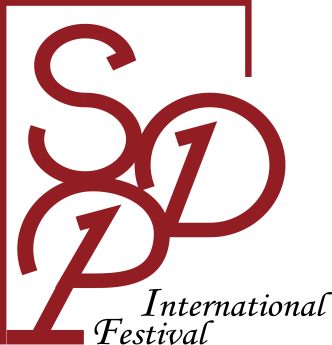 참가신청서1. 참가 신청자 인적사항       ※ 프로필사진(jpg 파일), 공연영상 제출필수*이력서의 경우 첨부 가능함. 년        월       일2. 작품 계획서안무자/연출자성명(한글)(한글)(한글)국적안무자/연출자성명(영문)(영문)(영문)국적주소  현주소주소E - mail 연락처전화연락처생년월일/나이여권번호남(  )/ 여(  )경력사항(학교, 수상경력 등) (5줄이내) (5줄이내) (5줄이내) (5줄이내) (5줄이내) (5줄이내) (5줄이내)공연경력(안무 및 연출 작 등)(5작품이내)(5작품이내)(5작품이내)(5작품이내)(5작품이내)(5작품이내)(5작품이내)출연자성명국가출연자성명국가출연자연락처전화E-mail출연자연락처생년월일/나이남(   ) 여(   ) 여권번호지원자(서명/인)공통테마창 밖의 명동소요시간 10분 이내부제작품내용(안무의도)조명 계획스텝 계획출연자 및 스텝(주요 제작진)출연자,  STAFF이 있을 경우 기재출연자,  STAFF이 있을 경우 기재출연자,  STAFF이 있을 경우 기재특이사항소품사용, 무대장치 등등 (구체적으로)소품사용, 무대장치 등등 (구체적으로)소품사용, 무대장치 등등 (구체적으로)